проектСовет депутатов городского округа город БорНижегородской областиРЕШЕНИЕот __ ______ 2020 года 								№ _____О внесении изменений в Правила землепользования и застройки городского округа город Бор В соответствии с требованиями ст. 32, 33, 38 Градостроительного кодекса Российской Федерации, на основании обращения граждан и юридических лиц о внесении изменений в Правила землепользования и застройки городского округа город Бор, Совет депутатов городского округа город Бор Нижегородской области решил:1. Внести следующие изменения в Правила землепользования и застройки городского округа город Бор Нижегородской области, утвержденные решением Совета депутатов городского округа город Бор Нижегородской области от 25.12.2012 № 114 (далее – Правила):В статье 15.3 Правил изменить (частично) границы территориальной зоны Р-1 «зона экологического и природного ландшафта вне границ лесного фонда», и установить границы территориальной зоны Ж-1А  – «зона жилой застройки индивидуальными жилыми домами», для части территории по ул. Южная, п. Керженец (Краснослободский с/с), с отображением на карте градостроительного зонирования согласно приложению к настоящему решению.2. Обеспечить размещение прилагаемых изменений в Правила в Федеральной государственной информационной системе территориального планирования в соответствии с требованиями статьи 57.1 Градостроительного кодекса Российской Федерации.3. Опубликовать настоящее решение в газете «Бор сегодня», сетевом издании «БОР-оффициал» и разместить на официальном сайте органов местного самоуправления www.borcity.ru.Глава местного самоуправления						Приложение к решению «О внесении изменений в Правила землепользования и застройки городского округа город Бор»Изменения, которые вносятся в статью 15.3 Правил землепользования и застройки городского округа город Бор, утвержденных решением Совета депутатов городского округа город Бор Нижегородской области от 25.12.2012 № 114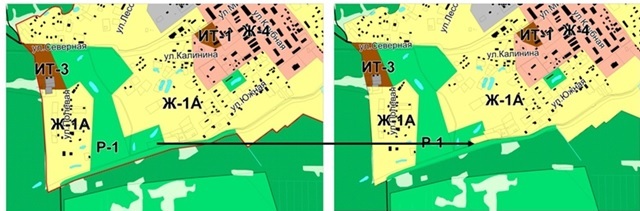 